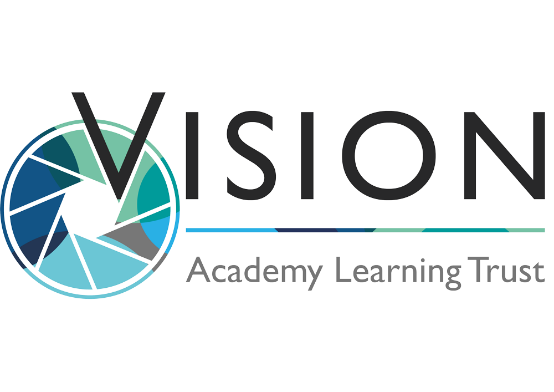 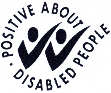 Recruitment Equality Monitoring FormYou may choose to complete this form. Should you wish to complete this, please return it with your completed application form. THIS PAGE WILL BE REMOVED PRIOR TO THE SELECTION PROCESSGender: Male		 Female		 Do not wish to discloseHas your gender identity changed from the gender you were assigned at birth?   Yes      No       Prefer not to say Male		 Female		 Do not wish to discloseHas your gender identity changed from the gender you were assigned at birth?   Yes      No       Prefer not to say Male		 Female		 Do not wish to discloseHas your gender identity changed from the gender you were assigned at birth?   Yes      No       Prefer not to sayDate of Birth: Day   Month   YearAge:Marital Status:	Please select the option which best describes your marital status. Single		 Married		 Civil Partnership Divorced		 Separated		 Widowed Do not wish to disclosePlease select the option which best describes your marital status. Single		 Married		 Civil Partnership Divorced		 Separated		 Widowed Do not wish to disclosePlease select the option which best describes your marital status. Single		 Married		 Civil Partnership Divorced		 Separated		 Widowed Do not wish to discloseRace & Ethnic Origin:Please show which group best describes your race and ethnic origin by ticking one of the boxes below. White: British				 Asian or Asian British: Chinese  White: Irish				 Asian or Asian British: Indian White: Gypsy or Irish Traveller		 Asian or Asian British: Pakistani White: Other				 Asian or Asian British: Bangladeshi Mixed: White & Black Caribbean	 Asian or Asian British: Other Mixed: White & Black African		 Black or Black British: Caribbean Mixed: White Asian			 Black or Black British: African Mixed: Other				 Black or Black British: Other Do not wish to disclose		 Other ethnic groupPlease show which group best describes your race and ethnic origin by ticking one of the boxes below. White: British				 Asian or Asian British: Chinese  White: Irish				 Asian or Asian British: Indian White: Gypsy or Irish Traveller		 Asian or Asian British: Pakistani White: Other				 Asian or Asian British: Bangladeshi Mixed: White & Black Caribbean	 Asian or Asian British: Other Mixed: White & Black African		 Black or Black British: Caribbean Mixed: White Asian			 Black or Black British: African Mixed: Other				 Black or Black British: Other Do not wish to disclose		 Other ethnic groupPlease show which group best describes your race and ethnic origin by ticking one of the boxes below. White: British				 Asian or Asian British: Chinese  White: Irish				 Asian or Asian British: Indian White: Gypsy or Irish Traveller		 Asian or Asian British: Pakistani White: Other				 Asian or Asian British: Bangladeshi Mixed: White & Black Caribbean	 Asian or Asian British: Other Mixed: White & Black African		 Black or Black British: Caribbean Mixed: White Asian			 Black or Black British: African Mixed: Other				 Black or Black British: Other Do not wish to disclose		 Other ethnic groupReligion:	Please show which option best describes your religion by ticking one of the boxes below. Christian 					 Buddhist				 Hindu					 Jewish				 Muslim					 Sikh					 Do not wish to disclose 			 No religionPlease show which option best describes your religion by ticking one of the boxes below. Christian 					 Buddhist				 Hindu					 Jewish				 Muslim					 Sikh					 Do not wish to disclose 			 No religionPlease show which option best describes your religion by ticking one of the boxes below. Christian 					 Buddhist				 Hindu					 Jewish				 Muslim					 Sikh					 Do not wish to disclose 			 No religionDisability:Do you consider yourself to be disabled within the meaning of the Equality Act 2010? Yes			 No			 Do not wish to discloseDo you consider yourself to be disabled within the meaning of the Equality Act 2010? Yes			 No			 Do not wish to discloseDo you consider yourself to be disabled within the meaning of the Equality Act 2010? Yes			 No			 Do not wish to discloseSexual Orientation Heterosexual    Gay   Lesbian   Bisexual   Asexual    Pansexual   Undecided   Prefer not to say If you prefer to use your own identity, please write in: ------------------------------Heterosexual    Gay   Lesbian   Bisexual   Asexual    Pansexual   Undecided   Prefer not to say If you prefer to use your own identity, please write in: ------------------------------Heterosexual    Gay   Lesbian   Bisexual   Asexual    Pansexual   Undecided   Prefer not to say If you prefer to use your own identity, please write in: ------------------------------